Внеурочное мероприятие  во 2 классе                                                                  Пехотина Наталья Владимировна                                                  учитель начальных классов                                                                    высшей квалификационной категории        Муниципальное автономное образовательное           учреждение  «Гимназия №33» г. Перми        e-mail: pekhotina.natalya@mail.ruТема «Путешествие по Очеру»  Цель: развитие интереса к родному краю.Для учителя: познакомить учащихся с историей и достопримечательностями города Очера.Для учащихся: создать путеводитель по городу Очеру.Оборудование: компьютер, проектор, презентация, печатный раздаточный материал. Используемые технологии: формирующее оценивание, сингапурская методикаСтруктуры: 1.MANAGE MAT  ( управление классом)- распределение учеников в одной команде из 4-х человек: кто сидит рядом, а кто- напротив, как оппонент. Для реализации этой структуры ученические столы расставлены соответствующим образом: два стола сдвинуты вместе , ученики сидят за ними лицом друг к другу; они партнеры по лицу , партнеры по плечу.2.HIGH FIVE ( сигнал тишины и привлечения внимания, концентрация внимания). Используется после звонка для начала урока.      3. КОНЭРС (Corners) - «углы» - обучающая структура, в которой ученики    распределяются по разным углам в зависимости от выбранного ими варианта ответа.4.СИНГЛ   РАУНД   РОБИН   (Single   Round  Robin  или   Round  Robin) –«однократный раунд робин» - обучающая структура, в которой учащиеся проговариваютответы на данный вопрос по кругу один раз.   5. ЭР АР ГАЙД (AR Guide) («Руководство предположения / реакции») – обучающая структура, в которой сравниваются знания и точки зрения учеников по теме До и После выполнения «упражнения – раздражителя» для активизации мышления (видео, картинка, доклад). Данная обучающая структура предназначена для развития критического и креативного мышления. Ход урока.Организационный момент.Учитель приветствует обучающих. Используется структура «High five!»- сигнал тишины и привлечения внимания. Учитель поднимает руку и говорит, обращаясь к классу : «Хай файв!».Обратная связь: учащиеся в ответ должны тоже поднять руку и посмотреть на учителя. Приветствие ( с партнером по плечу, с партнером по лицу).Этап мотивации.Учитель задает вопрос: «Вы любите путешествовать? Какие ассоциации у вас возникают при слове путешествие? Дети отвечают. Учитель записывает на доске ответы детей.Учитель предлагает отгадать ребус. Получилось место путешествия – город Очер. Учитель мотивирует учащихся, что в конце учебного года предстоит образовательная поездка в этот город. Задает вопрос: «Какие знания необходимы для путешествия по Очеру?». Дети отвечают (История города и достопримечательности). Кто из вас бывал в этом городе? Кто знает историю образования города Очера? Обратная связь «Светофор» (с помощью цветовых сигналов: зеленый- я знаю, желтый- я немного знаю об Очере, красный- ничего не знаю об этом городе). Учитель предлагает составить путеводитель по Очеру. 3.Этап целеполагания.Совместно с учителем определяется цель урока - составить путеводитель по городу. Составляется пдан работы. ( узнать   историю образования и достопримечательности города). 4.Этап открытия новых знаний.Детям предлагаются утверждения. (ЭР АР ГАЙД (AR Guide)) В столбике «ДО» поставьте «+», если вы согласны с утверждением, или «–», если вы не согласны с утверждением ( Приложение 1). Посмотрите презентацию. Теперь, по завершению просмотра , еще раз прочтите все утверждения.  В столбике «ПОСЛЕ» поставьте «+», если вы согласны с утверждением, или «–», если вы не согласны с утверждением.  СРАВНИТЕ столбики «ДО» и «ПОСЛЕ». Изменились ли ваши утверждения?  Если изменились, то какие и почему? Какие из этих утверждений являются самыми главными для вас? Почему?Учитель задает вопрос: «Все ли мы теперь знаем про Очер?». Достаточно ли мы получили информации? Предлагает тексты для изучения. Дети читают, озаглавливают  и по очереди рассказывают о том, что узнали из текста. ( Приложение 2) (СИНГЛ   РАУНД   РОБИН  (Single   Round  Robin  или   Round  Robin) –«однократный раунд робин» - обучающая структура, в которой учащиеся проговариваютответы на данный вопрос по кругу один раз). Учитель выдает картинку с достопримечательностью города Очера и организует структуру Corners»  для определения местонахождения достопримечательности по «углам» ( «Парк пермского периода», «Краеведческий музей», «Пруд», «Кокуй»). Перед определением осуществляется  обратная связь «Светофор». Дети обсуждают , почему они выбрали этот угол. Делают вывод, что у них получился путеводитель по городу.5. Этап контроля и оценки. Учитель предлагает ученикам быть в роли экскурсоводов. Спрашивает, какими умениями должен обладать экскурсовод. Вырабатываются критерии работы экскурсовода.( Приложение 3). Дети делают прогностическую оценку. Обратная связь «Светофор» .Далее рассказывают по кругу про Очер. (СИНГЛ   РАУНД   РОБИН  ) Осуществляют взаимооценку. Учитель спрашивает 1 номера. Ребята выступают в роли экскурсовода. Класс оценивает их выступление.В паре придумывают синквейн. Зачитывают соседям по лицу. 2 номера читают вслух.6. Этап рефлексии.Учитель организует обсуждение достижения цели урока.Рефлексия- ответить на вопросы:Что самое трудное было на уроке?Чем была полезна данная работа?Что было самым интересным на уроке?Обратная связь: (зеленый- я знаю историю и достопримечательности города Очера и могу рассказать о них; желтый- я знаю историю и достопримечательности города Очера, но не могу рассказать: красный- не знаю историю и достопримечательности города Очера).                                                                                                                                 Приложение1.                                                                                            Приложение 2          Текст 1.    Главная отличительная особенность Очера то, что в пяти километрах от него – у деревни Ежово – было открыто уникальное «кладбище ящеров», которые жили здесь 250 миллионов лет назад. Находка была совершена в 1950-х годах. С 1957 по 1960 годы около Ежово проводились масштабные палеонтологические раскопки. Некоторые ящеры были обнаружены впервые. Останки пермских ящеров теперь украшают многие музеи. Находятся в Музее пермских древностей в Перми и в палеонтологическом музее в Москве. В 2009 году в центре Очера был открыт «Парк Пермского периода». Здесь установлены уменьшенные металлические копии звероящеров, найденных близ города. Здесь есть таблички про звероящеров, читая  которые можно узнать, когда жили эти ящеры, чем питались.  Некоторые из обнаруженных видов были найдены впервые. Им дали название по имени города - Очерия. Благодаря этому Ежовский палеонтологический памятник приобрел всемирную известность, особенно в кругах ученых.Текст 2. В Очере работает краеведческий музей. Он расположился в здании бывшей окружной конторы графов Строгановых 1843 года постройки. Экспозиции музея рассказывают об истории города, Строгановых, быте местных жителей , местном крепостном театре, который был создан первым на Урале. В витринах первого этажа можно увидеть какие-то окаменелости, кости мамонта . В стеклянной витрине уместился немаленький подвижный макет динозавра. Но больше всего, конечно, посетителей привлекает разлом в полу, из которого прямо пышет жаром горящая лава. Желающие могут заглянуть вниз или рискнуть перепрыгнуть с одного края на другой. Никаких ограждений нет. А если сорвешься и упадешь вниз? Стукнешься об пол. Это всего лишь картинка. Проходя по залам музея, можно обратить внимание на большое количество вещей, изготовленных из металла. Это объясняется близостью железоделательного завода. Есть зал  с  экспозицией  игрушек из советского прошлого. Текст 3.Окаменелости встречаются не только в районе деревни Ежово, но и прямо в черте города. На правом берегу реки Очер находится гора Кокуй. На обнажениях горы можно разглядеть обломки окаменевших деревьев и отпечатки листьев древних растений. «Копань» или «Прокопь» - рукотворный канал, соединяющий верховья реки Чепцы и речку Куличиху (приток реки Очёр). Прорыт по проекту техника И.Ф. Бушуева в 1813-1814 гг. Длина канала около 1,5 километров, глубина - от 5 до 40 метров. Проектом предусматривалось, что создание канала увеличит наполняемость  реки Очёр, а, значит, и Очёрского пруда. Увеличение гидравлической мощности пруда позволит, в свою очередь, обеспечить бесперебойную работу Очёрского железоделательного завода, использующего силу падающей воды в прорезах плотины для вращения колёс, приводящих в движение молоты в цехах. Проект не оправдал ожиданий. Вода из Чепцы в Куличиху пошла, однако водность реки Очер увеличилась незначительно из-за маловодности Чепцы в её верховьях. Наибольшая наполняемость канала водой происходит во время таяния снегов и после проливных дождей. В засушливое время водность канала минимальна.Текст 4. Для нужд завода еще во времена Строгоновых, был вырыт и запружен большой пруд. Пруд создан крепостными в 1759 - 1761 годах. Расчисткой болота, строительством казарм для рабочих, возведением стен для молотовой фабрики и меховых корпусов занимались первостроители почти одновременно. Пруд был нужен для работы Очерского железоделательного завода. Вода, поступая по ларю, крутила деревянное водоналивное колесо, приводя в движение необходимые механизмы Очёрский пруд - второй в области из искусственных водоемов по величине. Размеры пруда с запада на восток - 7 км, наибольшая ширина - 1 200 м, наибольшая глубина 12 м (в основном - 2 м). Место отдыха и рыбалки для горожан. В пруду: щуки, карпы, лещи и окуни, судак, язь, плотва. Во время перелетов на пруду отдыхают утки, лебеди .                                                                                                                                     Приложение 3                                   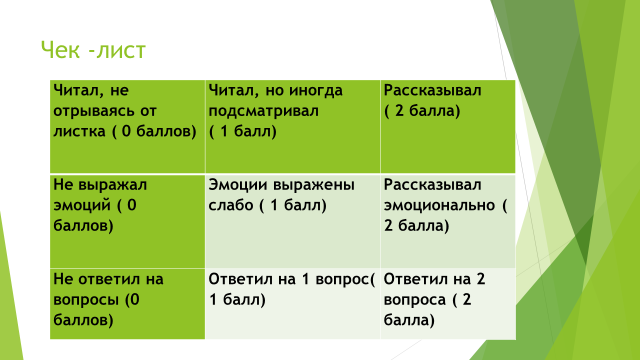 ДоУтвержденияПослеОчер в переводе с коми- пермяцкого – «Медвежий ручей»Одним из главных достопримечательностей города является краеведческий музей имени А.В.Нецветаева. Это бывшая окружная контора заводоуправления графов Строгановых. В В витринах первого этажа музея можно увидеть какие- то окаменелости. Кости мамонта. Но больше всего . конечно. Посетителей привлекает разлом в полу, из которого прямо пышет жаром горящая лава. Желающие могут заглянуть вниз или рискнуть перепрыгнуть с одного края на другой. Звероящеры- это млекопитающие.Один из видов позднепермских ящеров имеет название Очёрия Нецветаева.Ивантозавр назван в честь ученого Ивана Ефремова.Гора «Кокуй» в переводе означает «Корона»5000 деревенских хозяйств были заняты на рытье канала. Им удалось прорыть «Прокопь» из реки Ченцы в реку Очер.Очерский пруд искусственно создан для нужд Очерского металлургического завода.В Очерском пруду нет рыбы.